Unit 2: Equations in One VariableLearning Target 3:  Write Two-Step Equations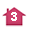 	Translate the sentence into an equation.		Six less than seven times a number is equal to −20. 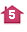 	Financial Literacy The cost for a certain music plan is $9.99 per year plus $0.25 per song you download. If you paid $113.74 one year, find the number of songs you downloaded. Define a variable. Then write and solve an equation.So, you downloaded 415 songs.